Publicado en   el 11/08/2014 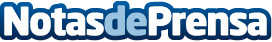 SelfieCoruña: cómo pasar unos días gratis en la ciudad gallegaDatos de contacto:Nota de prensa publicada en: https://www.notasdeprensa.es/selfiecoruna-como-pasar-unos-dias-gratis-en-la Categorias: Viaje http://www.notasdeprensa.es